МБДОУ «Плешановский детский сад №1»Здоровьесберегающие технологии на логопедических занятияхРазвитие общей моторики (Физминутки), упражнения для глаз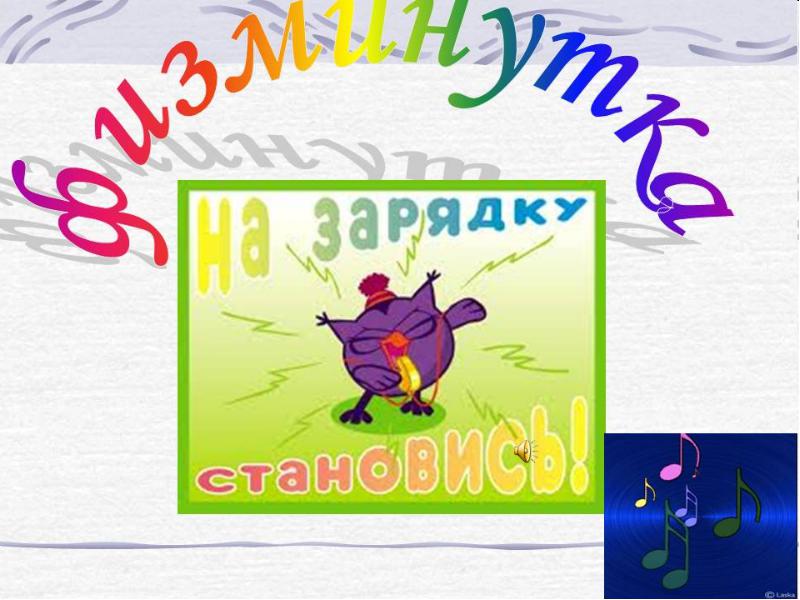 Учитель – логопед: Ведель О.П.ФизминуткиФизкультминутки, проводимые на логопедических  занятиях в ДОУ, состоят из кратковременных упражнений, которые снимают напряжение, восстанавливают умственную работоспособность детей. Физминутки помогают расслабиться, улучшить кровообращение, снимают мышечную утомленность, успокаивают нервную систему.Обычно физкультурные паузы на логопедических занятиях  проводятся в течение 1-2 минуты, во время занятия.Варианты проведения физкультминуток:Общеразвивающие упражнения (3-4 упражнения, ходьба или бег на месте)В форме подвижной игры. Движения и упражнения должны быть знакомы детям и несложны в исполнении.В виде танцевальных движений по музыку, пение воспитателя или детей.В форме дидактической игры.Движения под стихотворение, потешки, загадки, считалки.В форме имитации различных движений. (дровосек, водитель, летчик)Для отдельных частей тела мимические упражнения, зрительная гимнастика.Примерное планирование разучивания физминуток - разминок для детей старшего дошкольного возрастаСентябрь.Октябрь.Ноябрь.Декабрь.Январь.Февраль.Март.Апрель.Май.Большой — маленький Сначала буду маленьким,К коленочкам прижмусь.Потом я вырасту большим,До лампы дотянусь.Дети выполняют движения по тексту стихотворения.По ровненькой дорожке По ровненькой дорожке,         Дети идут шагом, По ровненькой дорожкеШагают наши ножки,Раз-два, раз-два,По камешкам, по камешкам,      прыгают на двух ногах, По камешкам, по камешкам...В яму — бух!                          приседают на корточки Раз-два Мы становимся все выше,Достаем руками крыши.Раз-два — поднялись,Раз-два — руки вниз.Клен Ветер тихо клен качает,Влево, вправо наклоняет.Раз — наклонИ два наклон.Зашумел листвою клен.Руки подняты вверх, движения по тексту. Три медведя Три медведя шли домой            Дети шагают на месте вперевалочку Папа был большой-большой.    Поднять руки над головой, потянуть вверх. Мама с ним поменьше ростом,Руки на уровне груди.
А сынок — малютка просто.     Присесть.
Очень маленький он был,           Присев,   качаться  по-медвежьи.
С погремушками ходил.            Встать, руки перед грудью сжаты в кулаки. Дзинь-дзинь, дзинь-дзинь.         Дети имитируют игру с погремушками. Пальчики Этот пальчик хочет спать,Этот пальчик лег в кровать.Этот пальчик чуть вздремнул.Этот пальчик уж уснул.Этот крепко, крепко спит.Тише, тише, не шумите!Солнце красное взойдет,Утро красное придет,Будут птички щебетать,Будут пальчики вставать.Дети поочередно загибают одной рукой пальчики противоположной руки и держат их в кулачке. На слова «будут пальчики вставать» дети поднимают руку вверх и распрямляют пальчики.Зайка Скок-поскок, скок-поскок,Зайка прыгнул на пенек.Зайцу холодно сидеть,Нужно лапочки погреть,Лапки вверх, лапки вниз,На носочках подтянись,Лапки ставим на бочок,На носочках скок-поскок.А затем вприсядку,Чтоб не мерзли лапки.Движения по тексту стихотворения.Пальчики Пальчики уснули,В кулачок свернулись.Один!Два!Три!Четыре!Пять!Захотели поиграть!На счет 1, 2, 3, 4, 5 пальцы поочередно разжимать из кулачка. На слова «захотели поиграть» пальцы свободно двигаются.Один, два, три, четыре, пять Один, два, три, четыре, пять — топаем ногами,Один, два, три, четыре, пять — хлопаем руками,Один, два, три, четыре, пять — занимаемся опять.А в лесу растёт черникаА в лесу растёт черника,Земляника, голубика.Чтобы ягоду сорвать,Надо глубже приседать.(Приседания.) Нагулялся я в лесу.Корзинку с ягодой несу.(Ходьба на месте.) Аист(Спина прямая, руки на поясе. Дети плавно и медленно поднимают то правую, то левую ногу, согнутую в колене, и также плавно опускают. Следить за спиной.)—Аист, аист длинноногий,
Покажи домой дорогу.(Аист отвечает.)—Топай правою ногою,
Топай левою ногою,
Снова — правою ногою,
Снова — левою ногою.
После — правою ногою,
После — левою ногою.
И тогда придешь домой.А над морем — мы с тобою!Над волнами чайки кружат,Полетим за ними дружно.Брызги пены, шум прибоя,А над морем — мы с тобою!(Дети машут руками, словно крыльями.) Мы теперь плывём по морюИ резвимся на просторе.Веселее загребайИ дельфинов догоняй.(Дети делают плавательные движения руками.)А сейчас мы с вами, детиА сейчас мы с вами, дети,Улетаем на ракете.На носки поднимись,А потом руки вниз..Раз, два, три, четыре –Вот летит ракета ввысь!(1—2 — стойка на носках, руки вверх, ладони образуют «купол ракеты»; 3—4 — основная стойка.)Все ребята дружно всталиВсе ребята дружно встали             Выпрямится.И на месте зашагали.            Ходьба на месте.На носочках потянулись,     Руки поднять вверх.А теперь назад прогнулись. Прогнуться назад, руки                    положить за голову.Как пружинки мы присели   Присесть.И тихонько разом сели.                 Выпрямится и сесть.МатрешкиХлопают в ладошки              Хлопок в ладоши перед собой,Дружные матрешки.             Повторить хлопки еще раз.                         На ногах сапожки,                Правую ногу вперед на пятку, левую ногуТопают матрешки.                Вперед на пятку, руки на пояс, затем в И.П.Влево, вправо наклонись,    Наклоны вправо – влево.Всем знакомым поклонись.           Наклон головы вперед с поворотом туловищаДевчонки озорные,               Наклоны головы вправо-влево.Матрешки расписные.          Наклон назад, руки в стороны, откинуться на спинку стула.В сарафанах наших пестрых                  Повороты туловища направо-налево, руки к плечам, повторить повороты туловища еще раз  Вы похожи словно сестры.                    Ладушки, ладушки,                        Хлопок в ладоши перед собой.Веселые матрешки.               Хлопок по парте, повторить еще раз.А теперь на месте шагА теперь на месте шаг.Выше ноги! Стой, раз, два!(Ходьба на месте.) Плечи выше поднимаем,А потом их опускаем. (Поднимать и опускать плечи.) Руки перед грудью ставимИ рывки мы выполняем. (Руки перед грудью, рывки руками.) Десять раз подпрыгнуть нужно,Скачем выше, скачем дружно!(Прыжки на месте.) Мы колени поднимаем -Шаг на месте выполняем. (Ходьба на месте.) От души мы потянулись, (Потягивания —руки вверх и в стороны.) И на место вновь вернулись. (Дети садятся.) А часы идут, идутТик-так, тик-так,В доме кто умеет так?Это маятник в часах,Отбивает каждый такт (Наклоны влево-вправо.) А в часах сидит кукушка,У неё своя избушка. (Дети садятся в глубокий присед.) Прокукует птичка время,Снова спрячется за дверью, (Приседания.) Стрелки движутся по кругу.Не касаются друг друга. (Вращение туловищем вправо.) Повернёмся мы с тобойПротив стрелки часовой. (Вращение туловищем влево.) А часы идут, идут, (Ходьба на месте.) Иногда вдруг отстают. (Замедление темпа ходьбы.)А бывает, что спешат,Словно убежать хотят! (Бег на месте.)Если их не заведут,То они совсем встают. (Дети останавливаются)БабочкаСпал цветок и вдруг проснулся, (Туловище вправо, влево.)Больше спать не захотел, (Туловище вперед, назад.) Шевельнулся, потянулся, (Руки вверх, потянуться.) Взвился вверх и полетел. (Руки вверх, вправо, влево.)Солнце утром лишь проснется,Бабочка кружит и вьется. (Покружиться.) Бегут, бегут со двораБегут, бегут со двора (Шагаем на месте.) Гулять, гулять в луга: (Прыжки на месте.) Курка-гарабурка-каки-таки, (Хлопаем в ладоши.) Утка-поплавутка-бряки-кряки, (Топаем ногами.) Гусь-водомусь-гаги-ваги, (Приседаем.) Индкж-хрипиндюк-шулты-булды, (Хлопаем в ладоши.)Свинка-толстоспинка-чахи-ряхи, (Топаем ногами.) Коза-дерибоза-мехе-беке, (Приседаем.) Баран - крутороган-чики -брыки, (Хлопаем в ладоши.) Корова-комола-тпруки-муки, (Топаем ногами.) Конь-брыконь-иги-виги. (Шагаем на месте.) БелкиБелки прыгают по веткам.Прыг да скок, прыг да скок!Забираются нередкоВысоко, высоко! (Прыжки на месте.) Будем в классики игратьБудем в классики играть,На одной ноге скакать.А теперь ещё немножкоНа другой поскачем ножке. (Прыжки на одной ножке.) Будем прыгать и скакать!Раз, два, три, четыре, пять!Будем прыгать и скакать! (Прыжки на месте.) Наклонился правый бок. (Наклоны туловища влево-вправо.) Раз, два, три.Наклонился левый бок.Раз, два, три.А сейчас поднимем ручки (Руки вверх.) И дотянемся до тучки.Сядем на дорожку, (Присели на пол.) Разомнем мы ножки.Согнем правую ножку, (Сгибаем ноги в колене.) Раз, два, три!Согнем левую ножку,Раз, два, три.Ноги высоко подняли (Подняли ноги вверх.) И немного подержали.Головою покачали (Движения головой.) И все дружно вместе встали. (Встали.)Будем прыгать, как лягушкаБудем прыгать, как лягушка,Чемпионка-попрыгушка.За прыжком — другой прыжок,Выше прыгаем, дружок! (Прыжки.)Ванька-встанькаВанька-встанька, (Прыжки на месте.) Приседай-ка. (Приседания.) Непослушный ты какой!Нам не справиться с тобой! (Хлопки в ладоши.) Вверх рука и вниз рукаВверх рука и вниз рука.Потянули их слегка.Быстро поменяли руки!Нам сегодня не до скуки.(Одна прямая рука вверх, другая вниз, рывком менять руки.) Приседание с хлопками:Вниз - хлопок и вверх - хлопок.Ноги, руки разминаем,Точно знаем - будет прок.(Приседания, хлопки в ладоши над головой.) Крутим-вертим головой,Разминаем шею. Стой!(Вращение головой вправо и влево.)Весёлые гуси(Музыкальная физкультминутка)(Дети поют и выполняют разные движения за педагогом.)Жили у бабусиДва весёлых гуся:Один серый,Другой белый,Два весёлых гуся.Вытянули шеи–У кого длиннее!Один серый, другой белый,У кого длиннее!Мыли гуси лапкиВ луже у канавки.Один серый, другой белый,Спрятались в канавке.Вот кричит бабуся:Ой, пропали гуси!Один серый,Другой белый—                Гуси мои, гуси!Выходили гуси,Кланялись бабусе—    Один серый, другой белый,Кланялись бабусе.Весёлые прыжкиРаз, два — стоит ракета.Три, четыре — самолёт.Раз, два — хлопок в ладоши, (Прыжки на одной и двух ногах.) А потом на каждый счёт.Раз, два, три, четыре -Руки выше, плечи шире.Раз, два, три, четыре -И на месте походили. (Ходьба на месте.) ВетерВетер дует нам в лицо,Закачалось деревцо.Ветер тише, тише, тише.Деревцо всё выше, выше.(Дети имитируют дуновение ветра, качая туловище то в одну, то в другую сторону. На слова «тише, тише» дети приседают, на «выше, выше» — выпрямляются.)Ветер веет над полямиВетер веет над полями,И качается трава. (Дети плавно качают руками над головой.) Облако плывет над нами,Словно белая гора. (Потягивания — руки вверх.) Ветер пыль над полем носит.Наклоняются колосья —Вправо-влево, взад-вперёд,А потом наоборот. (Наклоны вправо-влево, вперёд-назад.)Мы взбираемся на холм, (Ходьба на месте.) Там немного отдохнём. (Дети садятся.) Ветер тихо клен качаетВетер тихо клен качает,Вправо, влево наклоняет:Раз - наклон и два - наклон,Зашумел листвою клен.(Ноги на ширине плеч, руки за голову. Наклоны туловища вправо и влево.)ВечеромВечером девочка Мила (Шагаем на месте.)В садике клумбу разбила, (Прыжки на месте.)Брат ее мальчик Иван (Приседания.)Тоже разбил... стакан! (Хлопаем в ладоши.)Видишь, бабочка летаетВидишь, бабочка летает, (Машем руками-крылышками.)На лугу цветы считает. (Считаем пальчиком.)— Раз, два, три, четыре, пять. (Хлопки в ладоши.)Ох, считать не сосчитать! (Прыжки на месте.)За день, за два и за месяц... (Шагаем на месте.)Шесть, семь, восемь, девять, десять. (Хлопки в ладоши.)Даже мудрая пчела (Машем руками-крылышками.)Сосчитать бы не смогла! (Считаем пальчиком.Вместе по лесу идёмВместе по лесу идём,Не спешим, не отстаём.Вот выходим мы на луг. (Ходьба на месте.)Тысяча цветов вокруг! (Потягивания — руки в стороны.)Вот ромашка, василёк,Медуница, кашка, клевер.Расстилается ковёр.И направо и налево. (Наклониться и коснуться левой ступни правой рукой, потом наоборот — правой ступни левой рукой.)К небу ручки протянули,Позвоночник растянули. (Потягивания - руки вверх.)Отдохнуть мы все успелиИ на место снова сели. (Дети садятся.)Во дворе растёт подсолнухВо дворе растёт подсолнух,Утром тянется он к солнцу. (Дети встают на одну ногу и тянут руки вверх.)Рядом с ним второй, похожий,К солнцу тянется он тоже. (Дети встают на другую ногу и снова тянут руки вверх.)Вертим ручками по кругу.Не задень случайно друга!Несколько кругов вперёд,А потом наоборот. (Вращение прямых рук вперёд и назад.)Отдохнули мы чудесно,И пора нам сесть на место. (Дети садятся.)Во дворе стоит соснаВо дворе стоит сосна,К небу тянется она.Тополь вырос рядом с ней,Быть он хочет подлинней. (Стоя на одной ноге, потягиваемся —руки вверх, потом то же, стоя на другой ноге.)Ветер сильный налетал,Все деревья раскачал. (Наклоны корпуса вперёд-назад.)Ветки гнутся взад-вперёд,Ветер их качает, гнёт. (Рывки руками перед грудью.)Будем вместе приседать -Раз, два, три, четыре, пять. (Приседания.)Мы размялись от душиИ на место вновь спешим. (Дети идут на места.)Вот летит большая птицаВот летит большая птица,Плавно кружит над рекой. (Движения руками, имитирующие махи крыльями.)Наконец, она садитсяНа корягу над водой. (Дети садятся на несколько секунд в глубокий присед.)Вот под елочкойВот под елочкой зеленой(Встали.)Скачут весело вороны:(Прыгаем.)Кар-кар-кар!(Громко.) (Хлопки над головой в ладоши.)Целый день они кричали,(Повороты туловища влево-вправо.)Спать ребятам не давали:(Наклоны туловища влево-вправо.)Кар-кар-кар!(Громко.) (Хлопки над головой в ладоши.)Только к ночи умолкают(Машут руками как крыльями.)И все вместе засыпают:(Садятся на корточки, руки под щеку — засыпают.)Кар-кар-кар!(Тихо.)(Хлопки над головой в ладоши.)Поднимайте плечики,Прыгайте кузнечики.Прыг-скок, прыг-скок.(Энергичные движения плечами).Стоп! Сели.Травушку покушали.Тишину послушали.(Приседания)Выше, выше, высокоПрыгай на носках легко!(Прыжки на месте)Капуста! (для пальчиков)Мы капусту рубим-рубим,(размашистые движения руками, как топором)Мы капусту мнём-мнём,(«мнут капусту»)Мы капусту солим-солим,(«берут» щепотку соли и «солят»)Мы капусту жмём-жмём.(сгибание и разгибание кистей рук)Ах, как долго мы писали (для глаз)Ах, как долго мы писали,Глазки у ребят устали.{Поморгать глазами.) Посмотрите все в окно,(Посмотреть влево - вправо.)Ах, как солнце высоко.{Посмотреть вверх.)Мы глаза сейчас закроем,(Закрыть глаза ладошками.)В классе радугу построим,Вверх по радуге пойдем,{Посмотреть по дуге вверх вправо и вверх - влево.) Вправо, влево повернем,А потом скатимся вниз,(Посмотреть вниз.)Жмурься сильно, но держись.(Зажмурить глаза, открыть и поморгать им.)ЗарядкаНаклонилась сперваКнизу наша голова(наклон вперёд)Вправо-влево мы с тобойПокачаем головой.(наклоны в стороны)Ручки за голову, вместеНачинаем бег на месте.(имитация бега)Уберём и я, и выРуки из-за головы.Я спортсменом стать хочу,
На скакалке я скачу,
Подойду к велосипеду. 
И быстрее всех поеду.
Я нагнусь-нагнусь-нагнусь,
Я до пола дотянусь,
Пола я легко коснусь
Осторожно распрямлюсь.
Ручки вверх я подниму.
Где там небо – не пойму!
Я зажмурюсь и руками
Поиграю с облаками.
Я присяду, спинка прямо.
Пусть меня похвалит мама!
Ведь зарядку каждый день.
Делать мне совсем не лень.Руки в стороны, в кулачок,
Разжимаем и на бочок.
Левую вверх!
Правую вверх!
В стороны, накрест,
В стороны, вниз.
Тук-тук, тук-тук-тук! (стучим кулаком об кулак)
Сделаем большой круг. ("нарисовали" руками круг)
Мы топаем ногами, Топ-топ-топ! 
Мы хлопаем руками, Хлоп-хлоп-хлоп! 
Качаем головой, 
И вертим головой. 
Мы руки поднимаем, 
Мы руки опускаем, 
Мы руки подаем. 
И бегаем кругом.Эй! Попрыгали на месте. (прыжки)
Эх! Руками машем вместе. (движение "ножницы" руками)
Эхе-хе! Прогнули спинки, (наклон вперёд, руки на поясе, спину прогнуть)
Посмотрели на картинки. (нагнувшись, поднять голову как можно выше)
Эге-ге! Нагнулись ниже. (глубокий наклон вперёд, руки на поясе)
Наклонились к полу ближе. (дотронуться руками до пола)
Э-э-э! Какой же ты лентяй! (выпрямиться, погрозить друг другу пальцем)
Потянись, но не зевай! (руками тянуться вверх, поднявшись на носки)
Повертись на месте ловко. (покружиться)
В этом нам нужна сноровка.
Что, понравилось, дружок? (остановились, руки в стороны, приподняли плечи)
Завтра будет вновь урок! (руки на пояс, повернули туловище вправо, правую 
руку в сторону, затем влево и левую руку в сторону)
Покажите все ладошки (подняв руки над головой, вращаем кистями, "фонарики")
И похлопайте немножко
Хлоп- хлоп- хлоп, Хлоп- хлоп- хлоп.
На меня теперь смотрите (делаем любое движение)
Точновсё вы повторите.
Раз-два-три, раз-два-три.
А теперь покажем ножки 
И потопаем немножко.
Топ-топ-топ, Топ-топ-топ.
Покажи мне ручки, ножки,
Ими поиграй немножко (произвольные движения руками и ногами)
Раз-два-три, раз-два-три.
Глазки видят всё вокруг, 
Обведу я ими круг.
Глазком видеть всё дано -
Где окно, а где кино.
Обведу я ими круг,
Погляжу на мир вокруг.На горе стоит лесок
круговые движения руками
Он не низок не высок
сесть, встать, руки вверх
Удивительная птица подает нам голосок
глаза и руки вверх, потянуться
По тропинке два туриста
Шли домой из далека
ходьба на месте
Говорят:"Такого свиста, мы не слышали пока"
плечи поднятьВ лесу темно, все спят давно. 
(Дети изображают спящих.) 
Все птицы спят... 
Одна сова не спит, 
Летит, кричит. 
(Дети делают взмахи руками.) 
Совушка - сова, 
Большая голова. 
На суку сидит, 
Головой вертит. 
(Изобразить большой круг руками. Присесть, сделать повороты головой вправо, влево.) 
Во все стороны глядит, 
Да вдруг как полетит. 
(Встать, сделать взмахи руками, бег на месте.)
Вновь у нас физкультминутка 
Вновь у нас физкультминутка,
Наклонились, ну-ка, ну-ка!
Распрямились, потянулись,
А теперь назад прогнулись. 
Разминаем руки, плечи,
Чтоб сидеть нам было легче,
Чтоб писать, читать, считать
И совсем не уставать.
Голова устала тоже.
Так давайте ей поможем!
Вправо-влево, раз и два.
Думай, думай, голова.
Хоть зарядка коротка,
Отдохнули мы слегка.Вот мы руки развели,
Вот мы руки развели, 
Словно удивились, 
И друг другу до земли 
В пояс поклонились.
(Наклонились, выпрямились) 
Ниже, дети, не ленитесь, 
Поклонитесь, улыбнитесь.
(Выдох, вдох)
Мы ладонь к глазам приставим,
Ноги крепкие расставим. 
Поворачиваясь вправо, 
Оглядимся величаво.
И налево надо тоже
Поглядеть из-под ладошек.
И - направо! И еще 
Через левое плечо!

Раз, два, три, четыре, пять 
Раз, два, три, четыре, пять –
Все умеем мы считать. 
Раз! Подняться потянуться.
Два! Согнуться, разогнуться.
Три! В ладоши три хлопка,
Головою три кивка.
На четыре - руки шире.
Пять - руками помахать. 
Шесть - за парту тихо сесть.БабочкаСпал цветок(Закрыть глаза, расслабиться, помассировать веки, слегка надавливая на них по часовой стрелке и против нее.)И вдруг проснулся,(Поморгат ь глазами.) Больше спать не захотел,(Руки   поднять   вверх (вдох). Посмотреть на руки.)Встрепенулся, потянулся,(Руки согнуты в стороны (выдох))Взвился вверх и полетел.{Потрясти    кистями,    посмотреть вправо-влево.)Руки за спину, головки назад.{Закрыть глаза, расслабиться.)Глазки пускай в потолок поглядят.(Открыть глаза, посмотреть вверх.) Головки опустим - на парту гляди.{Вниз.) И снова наверх - где там муха летит?{Вверх.)Глазами повертим, поищем ее.{По сторонам.)И снова читаем. Немного еще.БуратиноБуратино своим длинным любопытным носом рисует. Все упражнения сопровождаются движениями глаз.Видят глазки всё вокругГлазки видят всё вокруг, 
Обведу я ими круг. 
Глазком видеть всё дано- 
Где окно, а где кино. 
Обведу я ими круг, 
Погляжу на мир вокруг.Это яЭто глазки. Вот, вот. 
Это ушки. Вот, вот.
Это нос. Это рот. 
Там спинка, тут живот.
Это ручки. Хлоп, хлоп. 
Это ножки. Топ, топ. 
Ой, устали! Вытрем лоб.Движения
Показывают сначала левый глаз, потом -правый. Берутся сначала за мочку левого уха, потом правого. 
Левой рукой показывают рот, правой — нос. Левую ладошку кладут на спину, правую — на живот. 
Протягивают обе руки, потом два раза хлопают. Кладут ладони на бедра, потом два раза топают. Правой ладонью проводят по лбу.Мы ладонь к глазам приставимМы ладонь к глазам приставим,
Ноги крепкие расставим.
Поворачиваясь вправо,
Оглядимся величаво.
И налево надо тожеПоглядеть из под ладошек.
И – направо! И еще
Через левое плечо!
Текст стихотворения сопровождается движениями взрослого и ребенка.СОВАВ лесу темно,Все спят давно.(Дети изображают спящих.)Все птицы спят...Одна сова не спит,Летит, кричит.(Дети делают взмахи руками.)Совушка - сова,Большая голова.На суку сидит,Головой вертит.(Изобразить большой круг руками. Присесть, сделать повороты головой вправо, влево.)Во все стороны глядит,Да вдруг как полетит.(Встать, сделать взмахи руками, бег на месте.)Маша растеряшаИщет вещи Маша,(поворот в одну сторону)Маша растеряша(поворот в другую сторону, в исходное положение)И на стуле нет,(руки вперёд, в стороны)И под стулом нет,(присесть, развести руки в стороны)На кровати нет,(руки опустили)Под кроватью нет.Вот какая Маша,(наклоны головы влево-вправо, «погрозить» указательным пальцем)Маша растеряша!СТРЕКОЗАВот какая стрекоза,Как горошины глаза.Влево — вправо, назад — вперед.Ну, совсем как вертолет.(Встать. Показать на уровне глаз большим и указательным пальцами глаза стрекозы. Повернуть голову вправо, влево. Руки на пояс, повороты туловищем вправо, влево. Исходное положение. Руки в стороны, голову опустить вниз, поднять вверх. Выполнить 3—4 раза).ПрыжкиПоднимайтесь, девочки,Поднимайтесь, мальчики!Прыгайте, как зайчики! Прыгайте, как мячики!Прыг-скок, прыг-скок,На травку присядем:Тишину послушаем,Морковочку покушаем,Немного отдохнём иДальше пойдём.Выше-выше,Прыгай высоко!Не ленись, прыгайНа носочках легко!Прыгай высоко!(Движения выполняются по ходу стихотворения)ЗарядкаКаждый день по утрамДелаем зарядку,Очень нравится намВсё делать по порядку:Весело шагать, весело играть,Руки поднимать, руки опускать,Прыгать и скакать.(Движения выполняются по ходу стихотворения).ЗайкаЗайке холодно сидеть,Нужно лапочки погреть.Лапки вверх, лапки вниз.На носочках подтянись,Лапки ставим на бочок,На носочках скок-скок-скок.А затем вприсядку,Чтоб не мёрзли лапки.Прыгать заинька горазд,Он подпрыгнул десять раз.(Движения выполняются по ходу текста стихотворения)БуратиноБуратино - потянулся,Раз - нагнулся,Два – нагнулся,Руки в стороны развёл,Ключик, видно, не нашёл.Чтобы ключик нам достать,Надо на носочки встать.ЧасыТик-так, тик-так,Все часы идут вот так.Тик- так, тик-так.(наклоны головы к плечам)Смотри скорей, который час.Тик-так, тик-так.(раскачивания туловища)Налево – раз, направо – раз,Тик-так, тик-так.(наклоны туловища влево – вправо)Мы тоже можем так.Три медведяТри медведя шли домой:(дети идут как медведь)Папа был большой-большой.(поднимают руки вверх)Мама с ним – поменьше ростом,(руки на уровне груди, вытянуты вперёд)А сыночек просто крошка,(садятся на корточки)Очень маленький он был,С погремушками ходил.(встают и имитируют игру на погремушках, поднимают руки вверх и произносят слова: динь-динь-динь)ЛебедиЛебеди летят,Крыльями машут.(плавные движения руками с большой амплитудой)Прогнулись над водой,Качают головой.(наклоны вперед, прогнувшись)Прямо и гордо умеют держаться,Тихо-тихо на воду садятся(приседания)КузнечикиПоднимайте плечики,(энергичные движения плечами)Прыгайте, кузнечики,Прыг-скок, прыг- скок.Стоп! Сели,Травушку покушали,Тишину послушали.(приседания)Выше, выше, высокоПрыгай на носках легко.(прыжки на месте)Начало формыГуслиВ сказочном дворце,
На высоком крыльце
Звучит громко указ -
Добрым молодцам наказ:"Кто сумеет танцевать
Так, как гусли нам велят,
Тот и будет помогать
Нашим царством управлять!"Гусли-гусли-самогуды
Распевают песню всюду.
Раз готовы вы, друзья,
Танцевать нам всем пора.Вот и музыка звучит,
А народ все ждет, стоит.
Ой, пустились плечи в пляс,
Веселей, еще хоть раз.Пальцы, локти скачут вместе,
А народ стоит на месте.
Пляска стала затихать,
Тише музыка играть...Ноги стали просыпаться,
Просыпаться, подниматься,
Пятки, пальцы и колени
Заплясали, как хотели.Как им весело плясать!
Только стали уставать.
Рад живот поупражняться,
Научился напрягаться.Вдох и выдох, покрутись,
Лежебока, эй, проснись!
Вновь поднялись наши плечи.
Выше, выше, резче, резче!Стали плечи затихать,
Затихать и засыпать...
Щеки, носик в пляс пошли.
Брови нежно подними.Губы вытянулись в трубку.
Потанцуй еще минутку.
Вновь народ стоит и ждет:
Что нам музыка споет?Эй, помощник, выходи,
Общий танец покажи!ЁжВот свернулся ёж в клубок
Потому что он продрог.
Лучик ёжика коснулся.
Ёжик встал и потянулся.
Поднимайте плечики,
Прыгайте кузнечики.
Выше, выше, высоко.
Прыгать на носках легко.
Вот мы встали, подышали,
Урок дальше продолжали.ЗарядкаПоработали, ребятки,
А теперь все на зарядку!
Мы сейчас все дружно встанем,
Отдохнем мы на привале.
Влево, вправо повернитесь,
Наклонитесь, поднимитесь.
Руки вверх и руки вбок,
И на месте прыг да скок!
А теперь бежим вприпрыжку,
Молодцы вы, ребятишки!
Замедляем, дети, шаг,
И на месте стой! Вот так!
А теперь мы сядем дружно,
Нам еще работать нужно.РазминкаРаз-подняться, потянуться.
Два-согнуться, разогнуться.
Три- в ладоши три хлопка,
Раз, два, три.
Головою три кивка
Раз, два, три.
На четыре-руки шире.
Пять-руками помахать.
Шесть-за парту тихо сесть.
Семь, восемь-лень отбросим.МишкаМишка лапки подними
Мишка лапки опусти
Мишка, Мишка покружись
А потом земли коснись
И животик свой потри - раз, два, три!Конец формы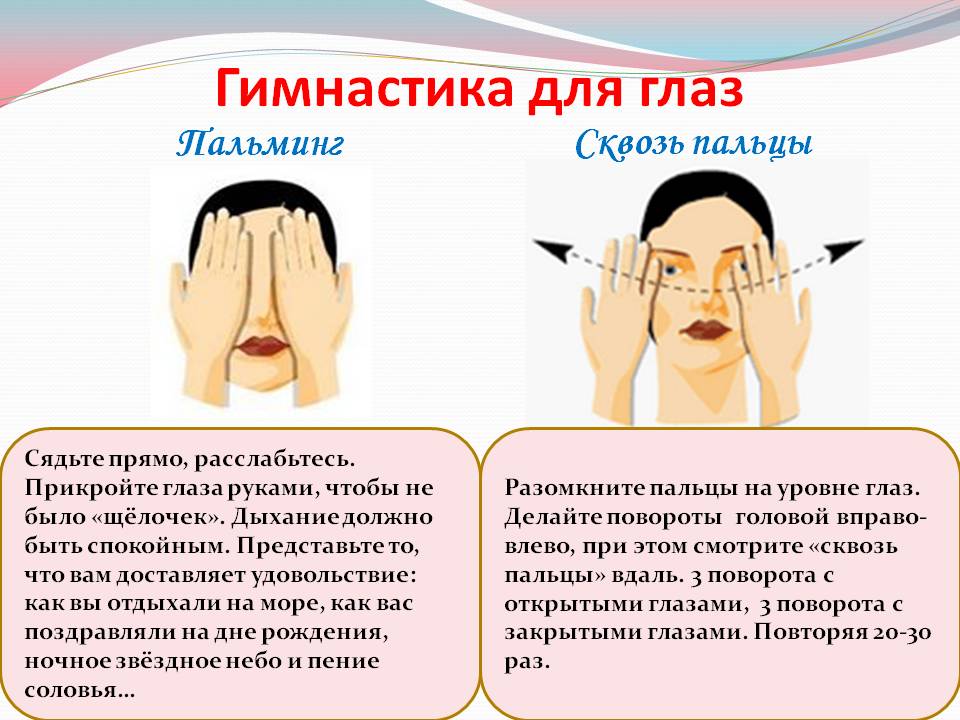 Упражнения для глазПланирование разучивания упражнений для глаз с  детьми старшего дошкольного возраста  Сентябрь.      1 – 2 неделя.      «Пчела — оса».      По звуковому сигналу «Пчела!» воспитатель поднимает пчелу, дети переводят на нее взгляд. На сигнал «Оса!» дети смотрят на осу. Оса расположена дальше от детей, чем пчела. Голова должна находиться в фиксированном положении, двигаются только глаза.      3 – 4 неделя.      «Маятник».      В руках воспитателя – метроном. Дети следят за стрелкой глазами, переводят глаза слева направо и наоборот.Октябрь.     1 – 2 неделя.    Упражнение «Далеко-близко».   Вытянуть правую руку вперед и смотреть 5 сек. на большой палец руки, затем переводим взгляд вдаль и смотрим 5 сек. на любой предмет (повторить 3 раза).      3 – 4 неделя.      «Рисуем геометрические фигуры  глазами».    Воспитатель показывает фигуры, дети «обводят» их глазами.Ноябрь.      1 – 2 неделя.      «Вправо-влево смотрит кошка».      В руках воспитателя – игрушка, кошка. Ее голова поворачивается, дети следят слева направо и наоборот.           3 – 4 неделя.    «Рисуем цифры глазами».      Воспитатель показывает цифры, дети «обводят» их глазами.Декабрь.       1 – 2 неделя.      «Вверх ты руку подними, на игрушку посмотри…».                                   Поднимаем медленно поочередно правую и левую руки, держим в руках мелкие игрушки из Киндер-сюрприза, следим глазами за ними.       3– 4 неделя.  «Солнышко и тучки»                         Солнышко с тучками в прятки играло.                             Солнышко тучки-летучки считало:Серые тучки, черные тучки.                (смотреть глазами вправо — влево)                    Легких — две штучки,                       Тяжелых — три штучки.                         (смотреть глазами вверх — вниз)                             Тучки попрятались, тучек не стало.    ( Закрыть глаза ладонями)                       Солнце на небе вовсю засияло.          (Поморгать глазками)Январь.        1 – 2 неделя.   «Вверх снежинку подними».      Поднимаем медленно поочередно правую и левую руки, держим в руках бумажные снежинки, следим глазами за ними. Аналогично передвигаем поочередно правой и левой вытянутыми руками слева направо.        3– 4 неделя.   «Восьмерки».      Рисуем глазами вертикальные и горизонтальные восьмерки (используется демонстрационная таблица).Плавные движения глаз вырисовывают восьмерку. Исходное положение – глаза закрыты. Далее их открываем. Как только восьмерка закончилась, то снова закрываем глаза на несколько секунд. Медленный счет до восьми.         Рисуй восьмерку вертикально и головою не крути,
         А лишь глазами осторожно  ты вдоль по линиям води.
                                               (Закончилась первая восьмерка – вертикальная. Глаза закрыли на несколько секунд.)
         Теперь следи горизонтально и в центре ты остановись,
         Зажмурься крепко моментально. Давай, дружочек, не ленись!
                                               (Закончилась вторая восьмерка – горизонтальная. Глаза закрыли на несколько секунд.)
         Глаза открой-ка наконец.
         Закончилась восьмерка.  Молодец!         (Легко моргают). Февраль.      1 – 2 неделя.    «Солнышко и тучка».      Дети смотрят на иллюстрацию - тучку в руках воспитателя. За тучкой солнышко. Тучку убрали, видим солнышко – заморгали. Снова тучка – смотрим и т.д.            3 – 4 неделя.    «Рисуем буквы».      Воспитатель показывает буквы (М, В, З, И, Л, О, П, Р). Дети «рисуют» буквы глазами.Март.       1 – 2 неделя.     «Маятник».     Перемещаем взгляд с игрушки в руках (прямо перед глазами на расстоянии примерно 30 см) на игрушку на расстоянии приблизительно 3 метра.                                                                                    3 – 4 неделя.   «Поморгаем глазками».      Воспитатель показывает игрушку – дети смотрят, спрятала игрушку – моргают.Апрель.       1 – 2 неделя.    «Оса».          Са-са-са — Прилетела к нам оса. (Вытянуть перед собой указательный палец, зафиксировать взгляд на его кончике. Прослеживать взглядом движение пальца вправо-влево. Голова остается неподвижной).            Су-су-су —Мы видели осу. (Проследить движение пальца вверх-вниз).         Сы – сы- сы —Испугались мы Осы.(Описать в воздухе круг и проследить движение взглядом).       3 – 4 неделя.      «Далеко – близко».       Дети держат игрушку в руках, медленно вытягивают руки вперед и подносят обратно игрушку близко к глазам. Следят взглядом за игрушкой.Май.      1 – 2 неделя.    «Самолет»      Пролетает самолет,                (раскинули руки, летим, глазки вниз)      С ним собрался я в полет!     (смотрим вниз, не опуская головы, словно оглядывая из кабины  землю)      Правое крыло отвел–             (посмотрели как можно дальше вправо)      Левое крыло отвел -               (посмотрели влево)      Я мотор завожу                        ( рука описывает большой круг, глазки следят за движением руки)      И внимательно гляжу!             (описываем круг в другую сторону)      Поднимаюсь и лечу,                 (описываем рукой большие восьмёрки)      Возвращаться не хочу!           (следим за движением руки глазами)      3 – 4 неделя.      «Часики - ходики».           Тик -так, ходики                   (Плавные движения глаз вправо – влеволавно)
           Работают исправно.          (Дети садятся прямо и настраиваются)
           Влево – вправо – раз,
           Влево – вправо – два,
           Влево – вправо –три,
           Влево – вправо – четыре,
           Влево – вправо – пять,     (Движения глаз влево-вправо-вперед на воспитателя)
           Полезно и забавно,
           И весело моргать               (Дети легко моргают)           1 – 2 неделя. №1.          Аист, аист, длинноногий,          Покажи домой дорогу.          Топай правою ногой,          Топай левою ногой.          Снова — правою ногой,          Снова — левою ногой,          После — правою ногой,          После — левою ногой.          Вот тогда придешь домой.            3 – 4 неделя. №2.        Буратино потянулся,        Раз — нагнулся,        Два — нагнулся,        Три — нагнулся.        Руки в стороны развел,        Ключик, видно, не нашел.        Чтобы ключик нам достать,        Нужно на носочки встать.           1 – 2 неделя. №3.          Руки кверху поднимаем,          А потом их опускаем,          А потом к себе прижмем,          А потом их разведем,          А потом быстрей, быстрей,          Хлопай, хлопай веселей.            3 – 4 неделя. №4.     Я иду, и ты идешь— раз, два, три.                    (шаг на месте)     Я пою, и ты поешь — раз, два, три.                     (стоя, дирижируем 2-мя руками)      Мы идем и мы поем — раз, два, три.                      (шаг на месте)      Очень дружно мы живем — раз, два, три.                      ( хлопаем руками)          1 – 2 неделя. №5.          На балконе две подружки,          Две зеленые лягушки,          Утром рано умывались,          Полотенцем растирались,          Ножками топали,          Ручками хлопали,          Вправо, влево наклонялись3 – 4 неделя. №6.          Поднимите плечики.          Прыгайте, кузнечики!          Прыг-скок, прыг-скок.          Сели, травушку покушаем,          Тишину послушаем.          Тише, тише, высоко,          Прыгай на носках легко.          1 – 2 неделя. №7.          Мы к лесной лужайке вышли,          Поднимая ноги выше,          Через кустики и кочки,          Через ветви и пенечки.          Кто высоко так шагал,          Не споткнулся, не упал.3 – 4 неделя. №8.          Раз, два, три четыре – топаем ногами.          Раз, два, три, четыре – хлопаем руками.          Руки вытянуть пошире –          Раз, два, три четыре!          Наклониться – три, четыре,          И на месте поскакать.          На носок, потом на пятку          Все мы делаем зарядку.1 – 2 неделя. №9.          Зайцы скачут скок-скок-скок,          Да на беленький снежок          Приседают, слушают – не идет ли волк!          Раз – согнуться, разогнуться,          Два – нагнуться, потянуться,          Три - в ладошки три хлопка,          Головою три кивка.    3– 4 неделя. №10.          Отдых наш – физкультминутка,          Занимай свои места.          Раз – присели, два – привстали,          Руки кверху все подняли.          Сели, встали, сели, встали,          Ванькой – Встанькой словно стали,          А потом пустились вскачь          Будто мой упругий мяч.1 – 2 неделя. №11.          Мы ногами топ-топ!          Мы руками хлоп-хлоп!          Мы глазами миг-миг,          Мы плечами чик-чик.          Раз - сюда, два - туда,          Повернись вокруг себя.          Раз - присели, два - привстали.          Руки кверху все подняли.          Раз-два, раз-два,          Заниматься нам пора.3 – 4 неделя. №12.          Мы топаем ногами,          Мы хлопаем руками,          Киваем головой.          Мы руки поднимаем,          Мы руки опускаем и  кружимся потом1 – 2 неделя. №13.          Раз – подняться, потянуться,          Два – согнуться, разогнуться,          Три – в ладоши три хлопка,          Головою три кивка.          На четыре – руки шире,          Пять – руками помахать          И на место тихо встать.3 – 4 неделя. №14.          Лебеди летят, крыльями машут,          Летают над водой, качают головой.          Прямо и гордо умеют держаться,          Очень бесшумно на воду садятся.          Сели, посидели,снова улетели.1 – 2 неделя. №15.          Загудел паровоз и вагончики повез,          Чу – чу – чу, чу – чу – чу,          Далеко я укачу.          Вагончики цветные бегут, бегут, бегут,          А круглые колесики тук – тук,          Тук – тук, тук – тук.3 – 4 неделя. №16.        Я прошу подняться вас – это «раз»,        Повернулась голова - это «два»,        Руки вбок, вперед смотри это «три».        На «четыре» – поскакать.        Две руки к плечам прижать - это «пять».        Всем ребятам тихо сесть - это «шесть».1 – 2 неделя. №17На зарядку солнышко поднимает нас.                           Поднимаем руки мы по команде — раз!                           А над нами весело шелестит листва.                           Опускаем руки мы по команде — два!3 – 4 неделя. №18.        Руки кверху поднимаем, а потом их опускаем,        А потом их разведем        И к себе скорей прижмем.        А потом быстрей, быстрей,        Хлопай, хлопай веселей!